DOKUMENTASI PENELITIANWawancara dengan Kepala Sekolah 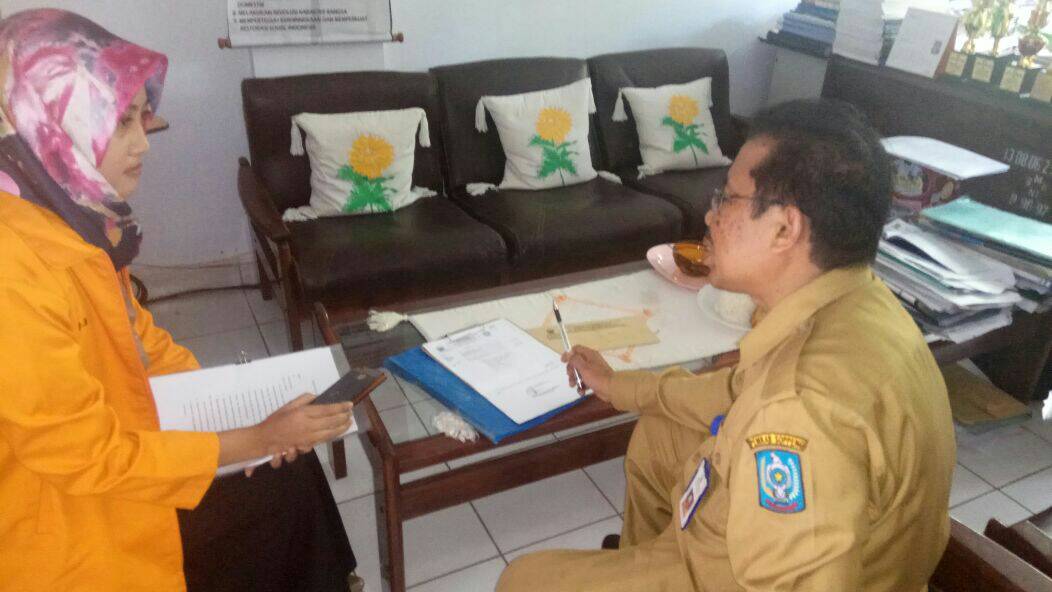 Wawancara dengan Wakil Kepala Sekolah Bagian Kurikulum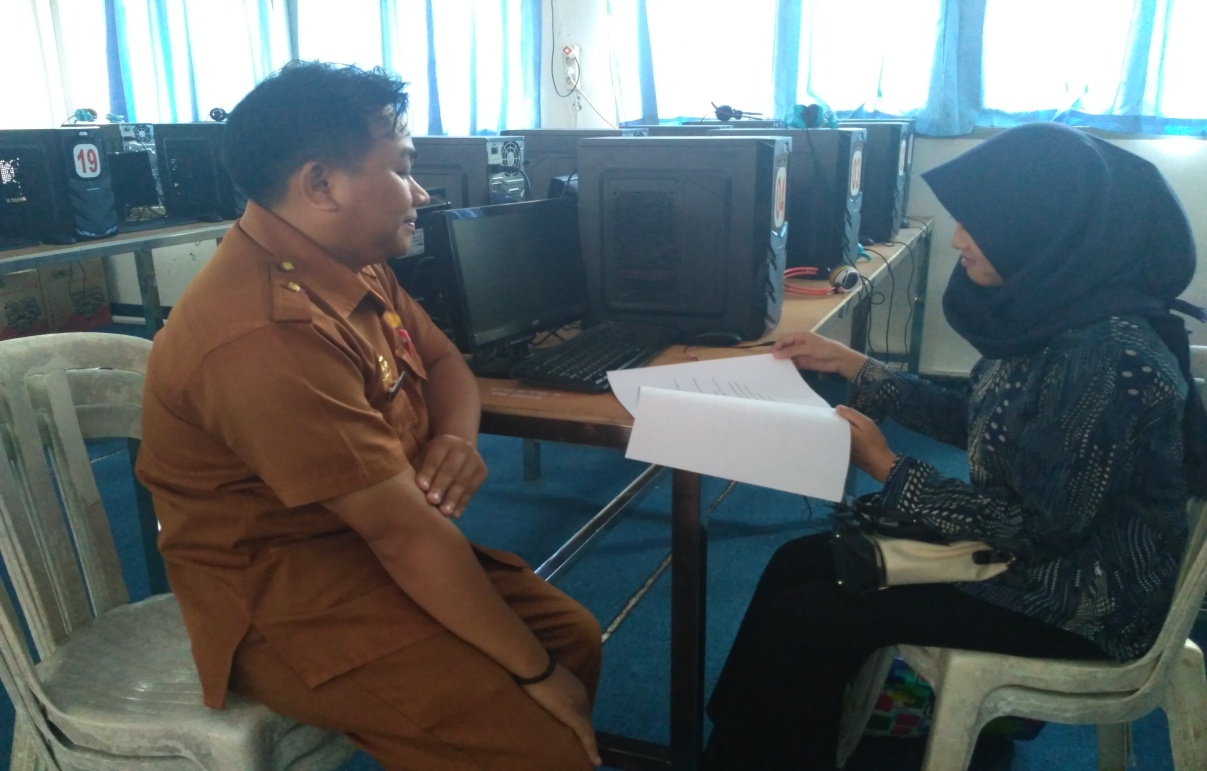 Wawancara dengan Wakil Kepala Sekolah Bagian Kesiswaan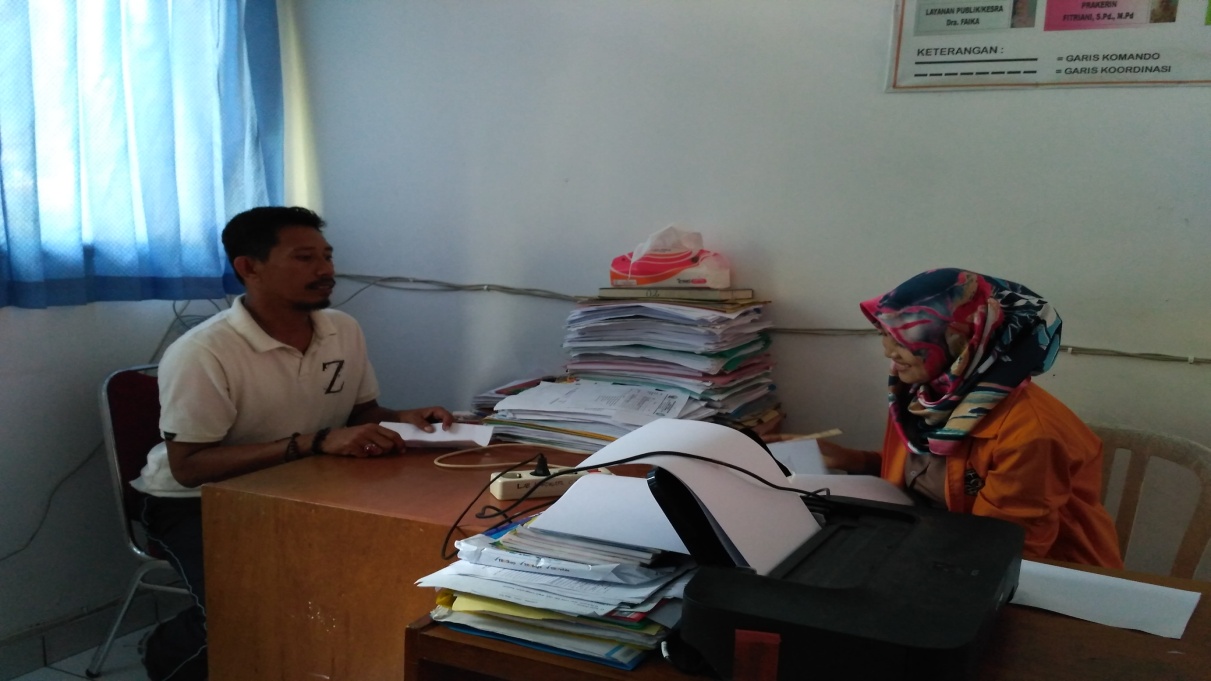 Wawancara dengan Guru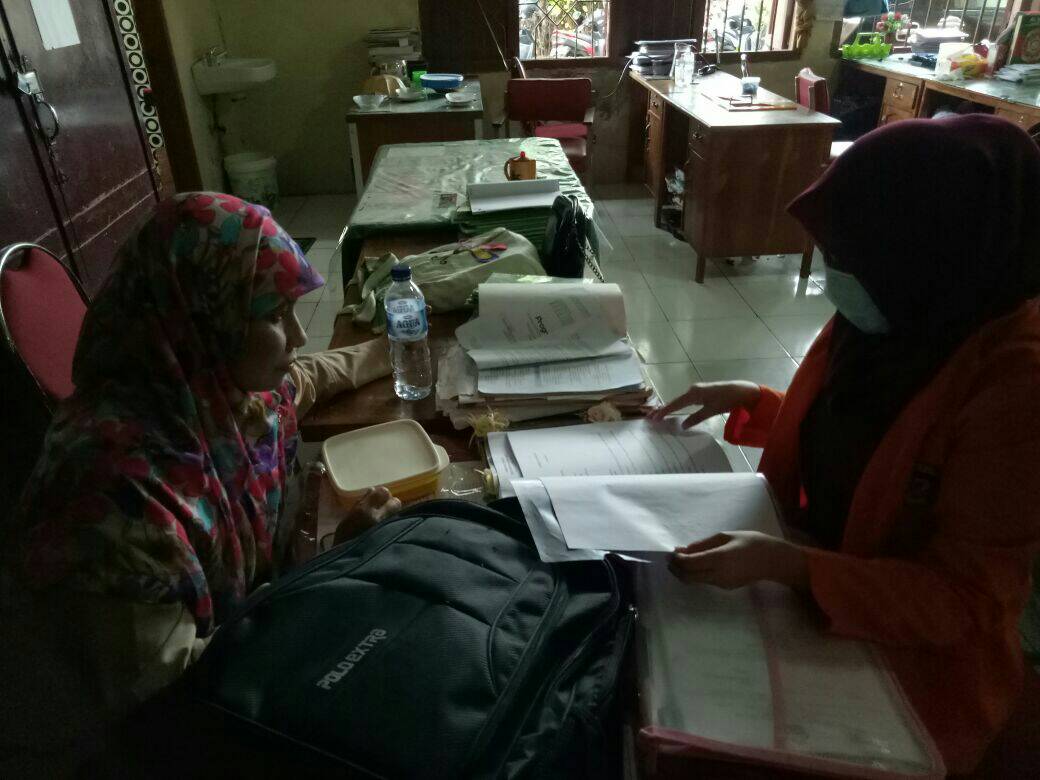 Wawancara dengan Guru Pembina Ekstrakurikuler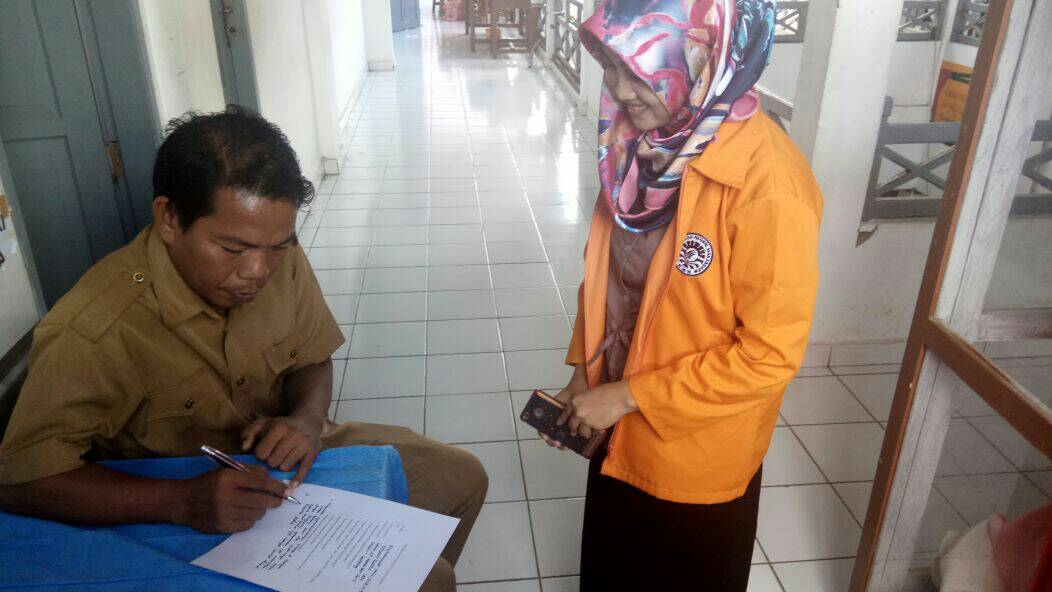 